Leoni setzt globales Wachstum im Geschäftsjahr 2015 fort  Rekordumsatz im 1. Quartal Nürnberg, 7. Mai 2015 – Leoni, der führende europäische Anbieter von Kabeln und Kabelsystemen für die Automobilbranche und weitere Industrien, hat heute im Rahmen seiner Hauptversammlung Eckwerte für das erste Quartal 2015 bekannt gegeben. Die ersten drei Monate des Jahres verliefen insgesamt im Rahmen der Erwartungen des Unternehmens.Von Januar bis März 2015 hat Leoni seinen Konzernumsatz um rund 
9  Prozent, davon knapp 4 Prozentpunkte aus eigener Kraft, auf ca. 1.109 Mio. Euro (Vorjahr: 1.020 Mio. Euro) gesteigert und damit einen neuen Quartals-Höchstwert erreicht. Aus regionaler Sicht trugen vor allem Amerika und Asien zum Umsatzanstieg bei. Der Großteil des Wachstums, nämlich gut 
6 Prozentpunkte, wurde durch positive Währungsumrechnungseffekte erzielt. Dagegen stand ein negativer Effekt aus dem gesunkenen Kupferpreis von rund 1 Prozentpunkt. Das organische Plus war abermals auf eine anhaltend hohe Nachfrage der Automobil- und Nutzfahrzeugindustrie zurückzuführen. Auch das Geschäft mit den meisten Industriebranchen zog spürbar an.Das Ergebnis vor Zinsen und Steuern (EBIT) war im ersten Quartal noch stark von Vorleistungen für zahlreiche Bordnetz-Neuprojekte geprägt und lag mit 35,2 Mio. Euro deutlich unter dem für ein Auftaktquartal vergleichsweise hohen Wert des Vorjahres von 50,6 Mio. Euro. Wie bereits bekannt gegeben, plant das Unternehmen im weiteren Jahresverlauf mit einer sukzessiven, signifikanten Ergebnisverbesserung.Deswegen bestätigt Leoni seine Jahresprognose. Demnach will der Kabelspezialist den Umsatz auf ca. 4,3 Mrd. Euro und das EBIT auf mehr als 200 Mio. Euro steigern.Eine umfassende Berichterstattung zu den Ergebnissen des 1. Quartals 2015 wird planmäßig am 12. Mai 2015 erfolgen. (1.816 Anschläge inkl. Leerzeichen) Zugehöriges Illustrationsmaterial finden Sie direkt bei dieser Mitteilung unter  www.leoni.com/de/presse/mitteilungen/details/leoni-setzt-globales-wachstum-im-geschaeftsjahr-2015-fort/ Über die Leoni-GruppeLeoni ist ein weltweit tätiger Anbieter von Drähten, optischen Fasern, Kabeln und Kabelsystemen sowie zugehörigen Dienstleistungen für den Automobilbereich und weitere Industrien. Leoni entwickelt und produziert technisch anspruchsvolle Produkte von der einadrigen Fahrzeugleitung bis zum kompletten Bordnetz-System. Darüber hinaus umfasst das Leistungsspektrum Drahtprodukte, standardisierte Leitungen, Spezialkabel und konfektionierte Systeme für unterschiedliche industrielle Märkte. Die im deutschen MDAX börsennotierte Unternehmensgruppe beschäftigt rund 70.000 Mitarbeiter in 31 Ländern und erzielte 2014 einen Konzernumsatz von 4,1 Mrd. Euro.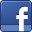 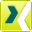 Ansprechpartner für JournalistenSven SchmidtCorporate Public & Media RelationsLEONI AGTelefon	+49 (0)911-2023-467Telefax	+49 (0)911-2023-231E-Mail	presse@leoni.com